4. 4. 			Učivo 1.C         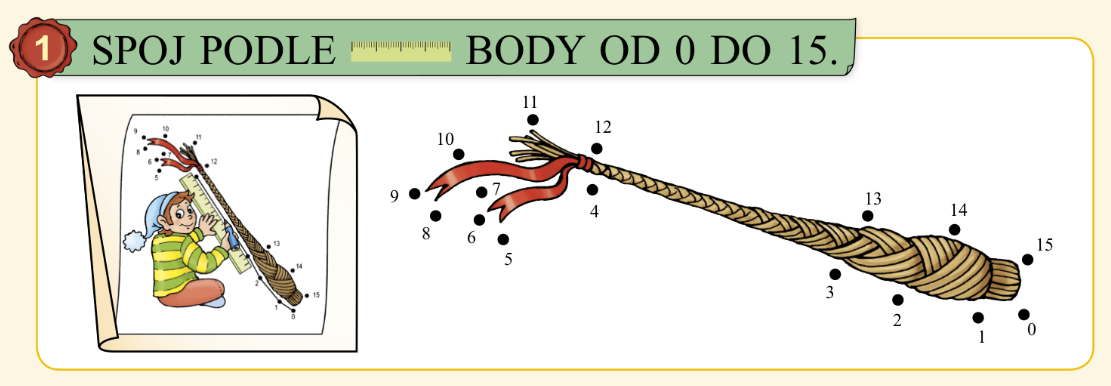 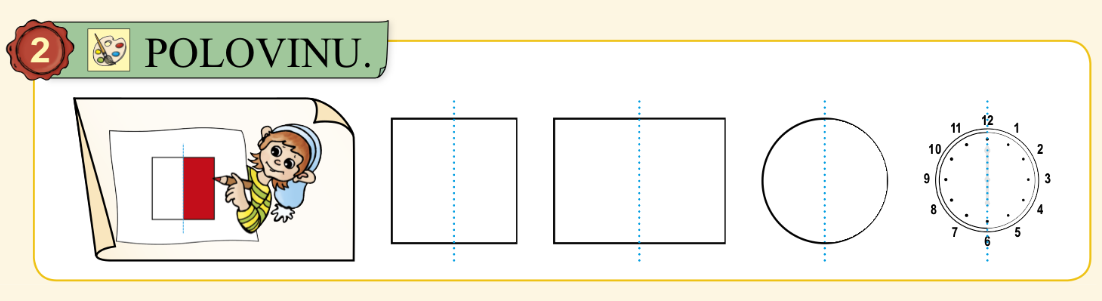 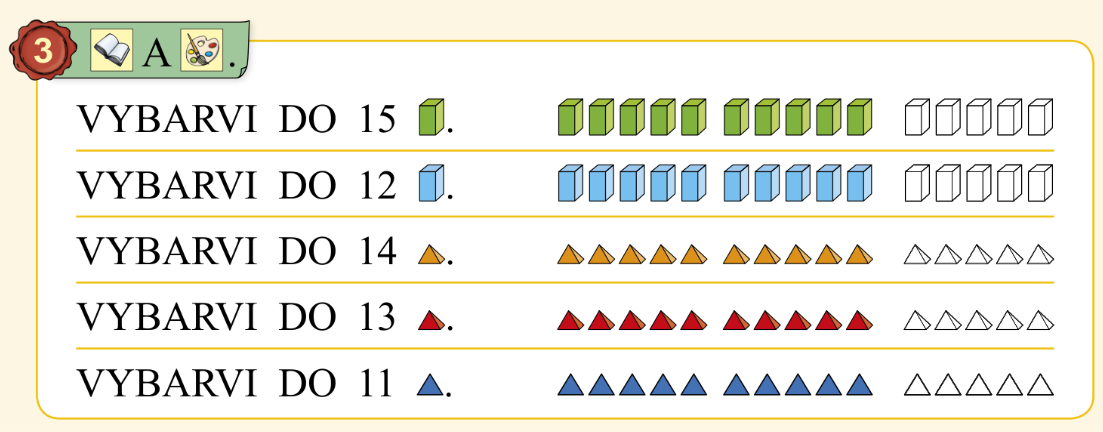 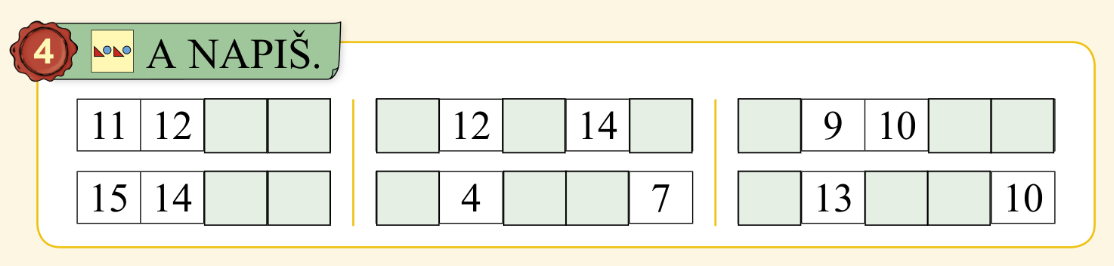 DenPředmětUčivo (pracovní sešit)DÚČTMHra Autobus + 90/2PS 89/3 TRIAPracovní list – čísla do 15/1-2Dokončit list cv. 4 a 5ČJ půlená
Diktát psacích slov „dáma, pije, leze, kuká, sako, píše“ (slova si rozdělujeme na slabiky, slabiky na písmena, kontrolujeme počet diakritických znamének, kontrolaSlabikář 41 – trénink dlouhých slov a čtení předložek, článek ZOO
na tabuli kreslíme mapu naší ZOO + cestování mezi pavilony (propojení s matematikou)Preventivní program „Agent v utajení“